Crna Gora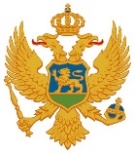 Ministarstvo turizma, ekologije, održivog razvoja i razvoja sjeveraPodgorica, 11.jul 2024. godineBroj:04-330/24-980/9U skladu sa Zaključkom Vlade Crne Gore broj: 08-330/24-3704/2  od 4. jula 2024. godine, Ministarstvo turizma, ekologije, odživog razvoja i razvoja sjevera objavljuje:J A V N I    P O Z I Vza podnošenje zahtjeva za dobijanje podrške za projekte iz oblasti turizma za 2024. godinuMJERA II–UNAPRJEĐENJE PONUDE I PODIZANJE KVALITETA USLUGA U RURALNOM TURIZMUPredmet podrške: poboljšanje uslova za razvoj ruralnog turizma kroz unaprijeđenje kvaliteta nivoa ponude u seoskim domaćinstvima.Ukupan iznos sredstava: 100.000,00 €Korisnici podrške:Privredna društva, druga pravna lica, preduzetnici i fizička lica pružaoci ugostiteljskih usluga u seoskom domaćinstvu koji ispunjavaju uslove za obavljanje te djelatnosti utvrđene Zakonom o turizmu i ugostiteljstvu ("Službeni list Crne Gore", br. 002/18, 004/18, 013/18, 025/19, 067/19, 076/20, 130/21).Podnosilac zahtjeva može aplicirati samo sa jednim projektom u okviru mjere II.Napomena: Pravo učešća na Javni poziv imaju seoska domaćinstva koja su kategorisana do datuma objavljivanja Javnog poziva.Namjena sredstava:Sredstva se mogu koristiti za unapređenje i razvoj postojeće ponude kao i uvođenje nove ponude u ruralnom turizmu i to za:razvoj i unapređenje dodatnih sadržaja kao i objedinjavanje ponuda koje se pružaju u seoskom domaćinstvu: sportsko - rekreativni sadržaji (rekviziti za košarku, mali fudbal, odbojku, sto za stoni tenis i sl.), dvorišni mobilijar (roštilj, sač, nadstrešnica, klupe za sjedenje, ljuljaške, sadržaji za djecu), papirna / kartonska ambalaža za pakovanje sertifikovanih domaćih proizvoda, uređivanje izložbenog-prodajnog prostora namijenjenog za sertifikovane domaće proizvode i prostora za prezentaciju starih zanata, tematske staze u okviru seoskog domaćinstva;stvaranje preduslova za pružanje usluga osobama sa invaliditetom;adaptacija u gabaritima za koje važi odobrenje za obavljanje ugostiteljske djelatnosti - vrste seosko domaćinstvo;primjenu principa zelene tranzicije (mjere za smanjenje i selektovanje otpada-kompostiranje, smanjenje utroška vode, sertifikat za odgovorno, ekološko poslovanje – npr. oznake Good Travel Seal, Eco label i sl.);uvođenje digitalnih alata u cilju poboljšanja poslovanja seoskog domaćinstva (sredstva se mogu koristiti za nabavku potrebne hardverske opreme - obezbeđivanje pristupa brzom internetu u ruralnim područjima-ruteri i pojačivači internet signala);unaprijeđenje tradicionalnog i autentičnog ambijenta u domaćinstvu (korišćenje tradicionalnih materijala poput drveta, kamena i dr.), poštujući običaje, kulturu i tradiciju  predjela u kom se domaćinstvo nalazi;podizanje nivoa kvaliteta usluga i opremljenosti u postojećim kapacitetima, opremanje (kuhinje, kupatila, smještajnih jedinica). i druge opravdane troškove, u skladu sa ocjenom Komsije.Sredstva se ne mogu koristiti za:kupovinu nekretnine;troškove redovnog poslovanja (plate, pokriće gubitaka, poreze i doprinose, otplatu kredita ili bilo koje druge obaveze, izradu studija, elaborata, projektne i druge dokumentacije i sl.);iznajmljivanje i kupovinu vozila;aktivnosti koje nisu u skladu sa pejzažom ili doprinose narušavanju životne sredine;ostale troškove koji se ne odnose na planirane investicije.Rok realizacijeRok realizacije projekata je najkasnije do 10.12.2024. godine.Iznos podrške i prihvatljivost troškova:Maksimalan iznos podrške, koji se može odobriti je do 80% ukupne vrijednosti investicije, odnosno, maksimalan iznos podrške je 6.000 €.Korisnik podrške je u obavezi da obezbijedi preostali iznos sredstava.Korisnik podrške ne može kao svoje učešće u sufinansiranju investicije prikazati: sredstva koja su investirana u periodu do 31. decembra 2023. godine, i/ili sredstva koja se planiraju investirati u periodu nakon realizacije prihvaćene investicije.Korisniku podrške sredstva će se uplatiti u dvije tranše i to: I tranša nakon dostavljanja profakture/ugovora (ovo se odnosi samo na ugovore sa pravnim licima)  na iznos do 50% odobrenih sredstava. Obaveza korisnika sredstava je da nakon uplate, u što kraćem roku dostavi fiskalizovanu fakturu na isti iznos kao sa profakture uz finansijski izvještaj o utrošku uplaćenih sredstava;II tranša, odnosno preostala odobrena sredstva će biti uplaćena nakon realizacije projekta, po dostavi konačnog finansijskog izvještaja, dokaza o namjenskom trošenju odobrenih sredstava i sopstvenih sredstava koja je obezbijedio korisnik nezavisno od izvora finansiranja.Ukoliko subjekat kojem su odobrena sredstva nije u mogućnosti obezbijediti profakturu radi plaćanja u tranšama, cjelokupna sredstva će biti uplaćena nakon realizacije projekta, po dostavi finansijskog izvještaja, dokaza o namjenskom trošenju odobrenih sredstava, kao i dokaza o trošenju preostalih sredstava koja je obezbijedio korisnik nezavisno od izvora finansiranja.Podnosilac zahtjeva na Javni poziv obavezan je dostaviti sljedeću dokumentaciju:Popunjen zahtjev (koji se objavljuje uz Javni poziv) sa obrazloženjem po svakom kriterijumu koji se ocjenjuje;Finansijski plan sa precizno obrazloženim stavkama (predračun/ima) koje se odnose na visinu ukupne investicije, visinu iznosa sopstvenih i visinu traženih sredstava;Rješenje o odobrenju za obavljanje ugostiteljske djelatnosti - vrste seosko domaćinstvo;Rješenje o kategorizaciji ugostiteljskog objekta;Potvrda izdata od strane Uprave prihoda da seosko domaćinstvo evidentira promet u skladu sa Zakonom o fiskalizaciji u prometu proizvoda i usluga;Dokaz izdat od nadležnog organa o ostvarenom prometu (broju noćenja) za prethodnu godinu 2023. godinu, osim za domaćinstva koja su registrovana u 2024. godini;Dokaz izdat od nadležnog poreskog organa o izmirenim poreskim obavezama za pružanje usluga u seoskom domaćinstvu, osim za domaćinstva koja su se registrovala  u 2024. godini;Dokaz o dobijenim sredstvima od strane državnih/opštinskih organa/institucija  za tekuću i protekle tri godine (kopije ugovora)Ovjerenu izjavu da će seosko domaćinstvo pružati usluge minimum 3 godine od dana potpisivanja ugovora;Ovjerenu izjavu kojom korisnik sredstava navodi, pod punom materijalnom i krivičnom odgovornošću, da su svi navedeni podaci u zahtjevu tačni;Ukoliko se radi o nabavci papirne/kartonske ambalaže ili izlaganju domaćih proizvoda u izložbenom prostoru, neophodno je dostaviti rješenje / sertifikate od nadležnih institucija. Dokumentacija podnijeta po Javnom pozivu se ne vraća.Način podnošenja zahtjeva i dokumentacijePotencijalni korisnici podrške prijavljuju se na Javni poziv podnoseći Zahtjev za dodjelu sredstava i u prilogu dostavljaju traženu dokumentaciju.Zahtjev sa pratećom dokumentacijom se dostavlja direktno na arhivu: Ministarstva turizma, ekologije, održivog razvoja i razvoja sjevera, IV Proleterske brigade br. 19, 81000 Podgorica, Crna Gora, ili putem pošte sa istaknutim pečatom, datumom predaje i naznakom: ,,Prijava na Javni poziv za podnošenje zahtjeva za dobijanje podrške za unaprijeđenje ponude i podizanje nivoa kvaliteta usluga u ruralnom turizmu“. Na poleđini navesti podatke o podnosiocu sa adresom.Potencijalni korisnik podrške može dostaviti samo jedan zahtjev.Neće se razmatrati zahtjevi:čija dokumentacija nakon 7 dana od tražene dopune nije  kompletirana u skladu sa Programom i Javnim pozivom;koji su neblagovremeno dostavljeni, tj. nakon definisanog roka;Kriterijumi za ocjenjivanjeRangiranjeSredstva će se odobravati projektima prema bodovnoj listi od najvećeg broja ka najmanjem, do krajnje raspodjele ukupnog iznosa raspoloživih sredstava namijenjenih za Mjeru Programa. Ukoliko posljednje rangirani projekat prelazi ukupan iznos od 100.000€, isti može dobiti samo dio zahtijevanih sredstava (projekat će se podržati samo do iznosa koji ne prelazi ukupan budžet Mjere).Objava Javnog pozivaJavni poziv za podnošenje zahtjeva za dobijanje podrške za projekte iz oblasti turizma za 2024. godinu - Mjera II: Unaprijeđenje ponude i podizanje nivoa kvaliteta usluga u ruralnom turizmu objavljuje se na internet stranici Ministarstva turizma, ekologije, održivog razvoja i razvoja sjevera i jednom štampanom mediju.Ukoliko se Javni poziv ne realizuje, Ministarstvo nema obavezu da vrši njegovo ponovno objavljivanje.Rok za podnošenje prijavaRok za podnošenje prijave je 21 dan od dana objavljivanja Javnog poziva.Postupak odlučivanjaOcjena ispunjenosti kriterijuma po ovom Javnom pozivu je u nadležnosti Komisije koju formira Ministar turizma, ekologije, održivog razvoja i razvoja sjevera. Komisija obrađuje zahtjeve, pribavlja dodatne informacije i utvrđuje rang listu projekata koji ispunjavaju zadate uslove. Odluku o dodjeli sredstava na osnovu rang liste donosi Ministar.Rok za donošenje odluke i odlučivanje po prigovorimaOdluka o podnijetim zahtjevima donijeće se najkasnije u roku od 30 dana od dana zatvaranja Javnog poziva.Na donesene odluke, na osnovu Programa odnosno Javnog poziva, podnosilac nema pravo za podnošenje prigovora i odluka je konačna.Lista korisnika kojima su odobrena sredstvaLista korisnika kojima su odobrena sredstva sa iznosom i namjenom dodijeljenih sredstava po korisniku biće objavljena na internet stranici Ministarstva turizma, ekologije, održivog razvoja i razvoja sjevera u roku od 15 dana od dana donošenja odluke o odabiru projekata i dodjeli sredstava.Rang lista će biti objavljena na internet stranici Ministarstva turizma, ekologije, održivog razvoja i razvoja sjevera https://www.gov.me/mert .Rok za potpisivanje ugovoraMinistarstvo će sa odabranim korisnicima potpisati ugovor najkasnije u roku od 15 dana od dana izvršnosti Odluke o odabiru projekata i dodjeli sredstava.NadzorMinistarstvo turizma, ekologije, održivog razvoja i razvoja sjevera obavlja nadzor nad namjenskim korišćenjem odobrenih sredstava uvidom u dokumentaciju koju korisnik sredstava dostavlja u ugovorenom roku i Komisija sačinjava Zapisnik.  Korisnik sredstava je dužan da dostavi narativni i finansijski izvještaj o namjenskom korišćenju svih utrošenih sredstava, uključujući sredstva uložena od strane korisnika i/ili drugih partnera i dobijenih sredstava od Ministarstva, sa pratećom dokumentacijom (kopije računa, fotografije, dokaz o izvršenom plaćanju i drugu dokumentaciju shodno ugovoru) u roku od 20 dana od dana realizacije projekta. Ukoliko korisnik sredstava ne dostavi navedene izvještaje u propisanom roku, Komisija će ga pisanim putem obavijestiti da će se nedostavljanje predmetnih izvještaja smatrati odustajanjem od zahtjeva za isplatu preostalog dijela sredstava i ostaviti mu dodatni rok za dostavu izvještaja koji ne može biti duži od 10 dana od dana prijema obavještenja.U slučaju kada je rok za realizaciju projekta nakon 01. novembra, organizator je dužan da dostavi narativni i finansijski izvještaj o namjenskom korišćenju sredstava sa pratećom dokumentacijom najkasnije do 15. decembra 2024. godine.Sve aktivnosti koje se odnose na kontrolu utroška sredstava  i sastavljanja izvještaja Komisije, zbog završetka fiskalne godine, moraju biti završene najkasnije do 23.decembra 2024. godine.Ukoliko subjekat kojem je odobrena podrška od strane Ministarstva, prilikom podnošenja finansijskog izvještaja, a nakon realizacije projekta, prikaže da je utrošio manje sredstava u odnosu na iznos naveden u zahtjevu prilikom apliciranja na Javni poziv, podrška Ministarstva će se umanjiti za iznos navedenih sredstava umanjen za odobren procenat podrške u odnosu na ukupnu vrijednost projekta.Ukoliko korisnik sredstava odustane od realizacije projekta dužan je o tome da obavijesti Ministarstvo u roku od 5 dana od nastanka okolnosti zbog kojih se odustalo od organizacije.Ukoliko Komisija na osnovu dostavljenog izvještaja o korišćenju sredstava sa pratećom dokumentacijom utvrdi da korisnik sredstava nije realizovao projekat u skladu sa zaključenim ugovorom, Komisija će ga obavijestiti da nije ostvario pravo na finansijsku podršku.U slučaju utvrđivanja nepravilnosti u korišćenju odobrenih sredstava Komisija predlaže raskid ugovora i povrat sredstava, a korisnik je dužan vratiti ista u roku od 15 dana od prijema odluke.Pravo i obaveze korisnikaKorisnik je u obavezi da:Potpiše ugovor,Sredstva iskoristi namjenski,Ministarstvu dostavi, najkasnije u roku od 20 dana od dana realizacije projekta, izvještaj o realizaciji projekta (ostvareni rezultati, fotografije,  efekti, kopije fiskalnih računa izdatih u periodu od raspisivanja Javnog poziva i sl.) i finansijski izvještaj o namjenskom korišćenju sredstava (svih utrošenih sredstava uključujući sredstva uložena od strane korisnika i/ili drugih partnera) sa pratećom dokumentacijom koja potvrđuje navode u izvještaju u dijelu sredstava dodijeljenih kroz Program podsticajnih mjera (kopije računa, dokaz o izvršenom plaćanju i ugovora za troškove i drugu dokumentaciju shodno ugovoru),Na zahtjev Ministarstva dostavi na uvid i naknadno traženu dokumentaciju, Realizuje i eventualne druge obaveze definisane ugovorom,Ministarstvo turizma, ekologije, održivog razvoja i razvoja sjevera može izvršiti preraspodjelu sredstava koja nijesu dodijeljena po osnovu raspisanog Javnog poziva, a u okviru Mjera predvidenih Programom podsticajnih mjera.Javni poziv je objavljen dana 11.jula 2024. godineKontakt, mail: nebojsa.rackovic@mert.gov.me , anka.kujovic@mert.gov.me  Prilog: Obrazac zahtjevaKriterijumBroj bodovaBroj bodova1.1.Vrsta i obim usluga u seoskom domaćinstvu:Usluživanje toplih i hladnih jela i napitaka iz pretežno sopstvene proizvodnje sa smještajem.	Degustaonica tj. usluživanje i degustacija vina i drugih alkoholnih i bezalkoholnih pića, kao i domaćih proizvoda iz pretežno sopstvene proizvodnje u uređenom dijelu stambenog i poslovnog objekta, u zatvorenom, natkrivenom ili na otvorenom prostoru;1 bod1 bod1.1.Vrsta i obim usluga u seoskom domaćinstvu:Usluživanje toplih i hladnih jela i napitaka iz pretežno sopstvene proizvodnje sa smještajem.	Degustaonica tj. usluživanje i degustacija vina i drugih alkoholnih i bezalkoholnih pića, kao i domaćih proizvoda iz pretežno sopstvene proizvodnje u uređenom dijelu stambenog i poslovnog objekta, u zatvorenom, natkrivenom ili na otvorenom prostoru;3 boda3 boda1.1.Vrsta i obim usluga u seoskom domaćinstvu:Usluživanje toplih i hladnih jela i napitaka iz pretežno sopstvene proizvodnje sa smještajem.	Degustaonica tj. usluživanje i degustacija vina i drugih alkoholnih i bezalkoholnih pića, kao i domaćih proizvoda iz pretežno sopstvene proizvodnje u uređenom dijelu stambenog i poslovnog objekta, u zatvorenom, natkrivenom ili na otvorenom prostoru;2.2.Domaćinstva koja se nalaze u blizini nacionalnih parkova, duž panoramskih puteva i sl.Domaćinstva koja se ne nalaze u blizini nacionalnih parkova, duž panoramskih puteva i sl.1 bod3 boda1 bod3 boda3.3.Ukoliko je nosilac seoskog domaćinstva mlađa/i od 40 godina3 boda3 boda4.4.Podnosilac zahtjeva je dobijao sredstva od državnih / opštinskih organa / institucija Podnosilac zahtjeva nije dobijao sredstva od državnih institucija/opštinskih organa/institucija1 bod3 boda1 bod3 boda5.5.Ostvareni promet (broj noćenja) za 2023. godinu (rangiranje bodova od najvećeg donajmanjeg broja ostvarenih noćenja)Maksimum 5 bodovaMaksimum 5 bodova6.Raznovrsnost ponude u seoskom domaćinstvu – kulinarski časovi, ruralne aktivnosti, jahanje konja, organizacija izleta, rekreacija, animacija gostiju i sl. Za svaku aktivnost po 1 bodZa svaku aktivnost po 1 bod7.Geografski prioritetiPrimorske OpštineGlavni grad/ Prijestonica Ostale opštine3 boda3 bodova6 bodova9.Korisnik primjenjuje principe zelene tranzicije Za svaki princip po 1 bod Za svaki princip po 1 bod 10.Korišćenje digitalnih alata u poslovanju (veb stranica, društvene mreže, profili na rezervacionim sistemima, elektronska prijava boravka turista)Za svaki alat po 1 bodZa svaki alat po 1 bod11.Pružanje usluge u tradicionalnom objektu  u autentičnom stilu, poštujući pejzaž i uobičajeni stil gradnje ili uredjenje za predio u kom se nalazi Za svaku aktivnost po 1 bodZa svaku aktivnost po 1 bod12.Plan marketinga i promocijeZa svaku vrstu kanala promocijepo 1 bodZa svaku vrstu kanala promocijepo 1 bod